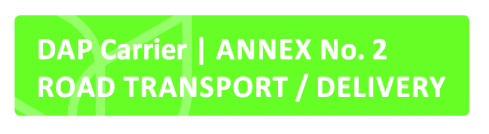 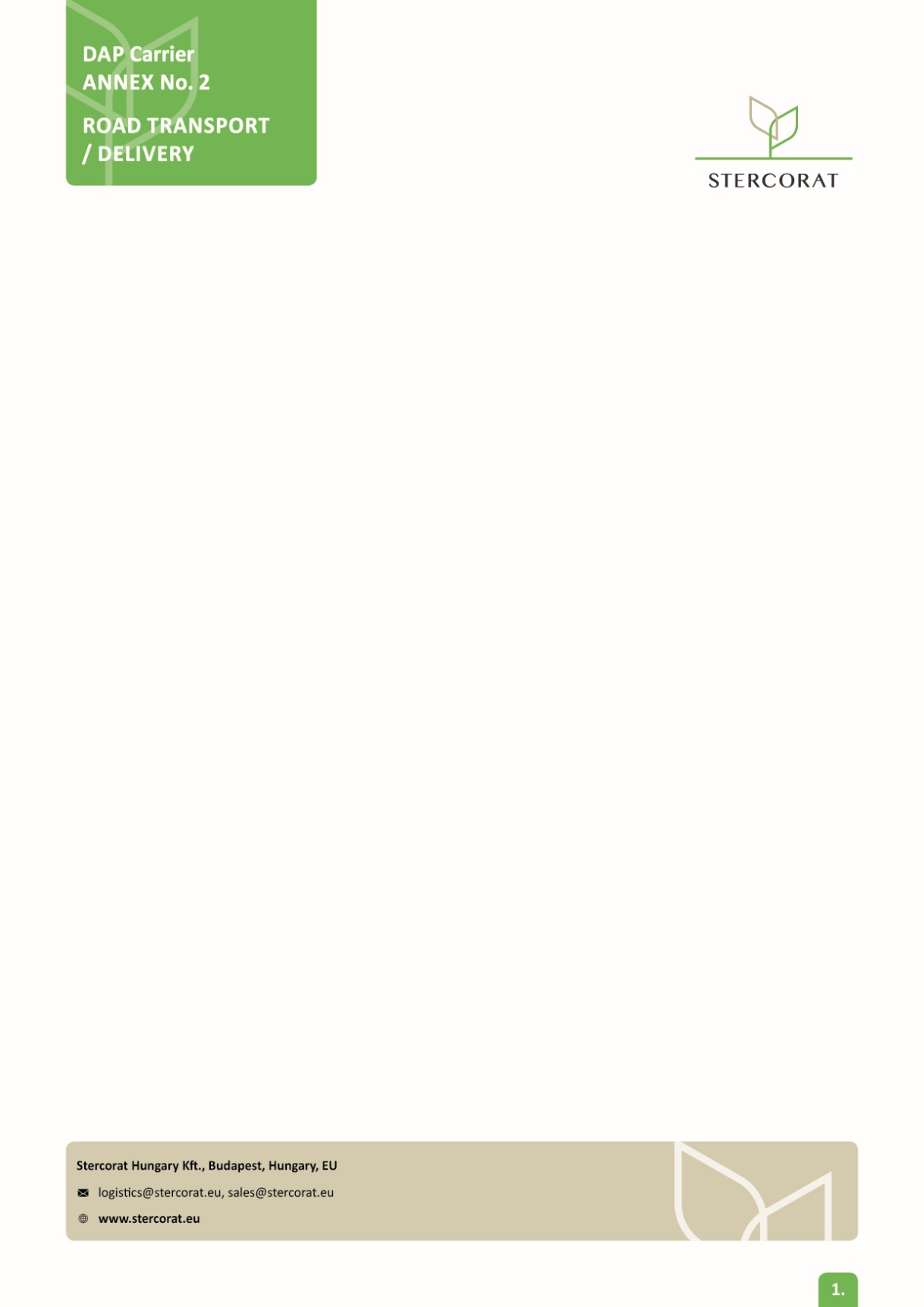 Please send the completed form at least 48 hours before the loading date, to: logistics@stercorat.eu. Carrier(billing information)Name:Address:Zip code:City:Country:Reg. No.:Tax Reg. No.:VAT Reg. No. (in HUxxxxx European format):Bank:         IBAN:              SWIFT code:                               DriverName:Address:Zip code:City:Country:Phone No.:Vehicle registration no. Trailer registration no. Loading date / timeDate of DispatchEstimated delivery date / timeLoading into theFlexitank state the   container numberPermanent entry cardYES:                                                            NO:Contact person (responsible for the logistics)Name:E-mail:Phone:Contact personAccountancyName:E-mail:Phone: